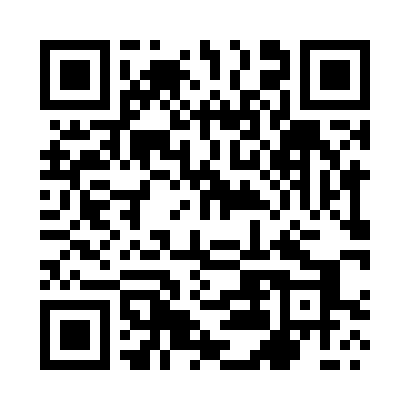 Prayer times for Gestowice, PolandMon 1 Apr 2024 - Tue 30 Apr 2024High Latitude Method: Angle Based RulePrayer Calculation Method: Muslim World LeagueAsar Calculation Method: HanafiPrayer times provided by https://www.salahtimes.comDateDayFajrSunriseDhuhrAsrMaghribIsha1Mon4:336:341:045:317:359:282Tue4:316:321:045:327:379:313Wed4:286:301:045:337:389:334Thu4:256:271:035:357:409:355Fri4:226:251:035:367:429:386Sat4:196:231:035:377:449:407Sun4:166:201:025:387:459:428Mon4:136:181:025:407:479:459Tue4:106:161:025:417:499:4710Wed4:066:141:025:427:509:5011Thu4:036:111:015:437:529:5212Fri4:006:091:015:447:549:5513Sat3:576:071:015:467:569:5714Sun3:546:051:015:477:5710:0015Mon3:516:031:005:487:5910:0216Tue3:476:001:005:498:0110:0517Wed3:445:581:005:508:0210:0818Thu3:415:561:005:518:0410:1019Fri3:385:5412:595:528:0610:1320Sat3:345:5212:595:548:0810:1621Sun3:315:5012:595:558:0910:1922Mon3:275:4812:595:568:1110:2223Tue3:245:4512:595:578:1310:2524Wed3:205:4312:585:588:1410:2725Thu3:175:4112:585:598:1610:3026Fri3:135:3912:586:008:1810:3327Sat3:105:3712:586:018:2010:3728Sun3:065:3512:586:028:2110:4029Mon3:025:3312:586:038:2310:4330Tue2:595:3112:586:048:2510:46